МИНИСТЕРСТВО НАУКИ И ВЫСШЕГО ОБРАЗОВАНИЯ РОССИЙСКОЙ ФЕДЕРАЦИИИНФОРМАЦИОННОЕ ПИСЬМОIX Научной школы молодых ученых ИИЕТ РАНИндустриальные города: научное и техническое наследие16–20 октября 2023 г.г. ТулаК участию приглашаются молодые ученые в возрасте до 39 лет, научные сотрудники, аспиранты, магистранты и студенты старших курсов, чьи научные интересы связаны с проблематикой истории науки и техники.Важнейшими аспектами модернизации являются индустриализация и урбанизация общества. Центрами развития культуры, науки и промышленности на протяжении всего развития человеческой цивилизации были и остаются города. Огромное влияние на функционирование самих городов, больших и малых, на повседневную жизнь их жителей оказывает развитие науки и техники. Оно особенно велико в индустриальных городах, основой экономики которых лежит промышленность. Чтобы проявить и усилить позитивные последствия модернизации, чтобы ослабить и нейтрализовать отрицательные, необходимо выявить основные закономерности и этапы формирования интеллектуальных ландшафтов в целом и изучить научное и техническое наследие индустриальных городов в частности. Работа Школы будет проходить по трем основным направлениям. В рамках первого из них предлагается рассмотреть вопросы формирования интеллектуальных ландшафтов науки и техники в парадигмах модернизации. Планируется обсудить общие теоретические вопросы, связанные с социальными и культурными вызовами, обусловленные научно-техническим прогрессом. Особое внимание будет уделено истории научно-технических революций, а в частности проблемам и перспективам четвертой промышленной революции. Второе направление Школы — изучение социальной структуры локального научного сообщества. Планируется обсуждение влияния Российской академии наук на научное и техническое развитие городов в историческом контексте, а также участия университетской науки в формировании и трансформации научного потенциала городов и связанных с ними территорий. Особенное внимание будет уделено реконструкции биографий ученых, которые, являясь представителями локальных научных сообществ, добились значительных успехов в конкретных областях знаний, и память о них должна бережно сохраняться, образуя конкретные значимые «места памяти».В качестве третьего направления деятельности Школы предлагается обсуждение вопросов, связанных с выявлением, сохранением, изучением и способами ревитализации индустриального наследия в городах. Проблема сохранения индустриального наследия весьма актуальна в современном постиндустриальном обществе, когда промышленные объекты постепенно теряют свое прямое функциональное значения. В ходе работы Школы будут подниматься вопросы, связанные с комплексным изучением памятников индустриального наследия, созданных в мануфактурный период, в период промышленной революции и в индустриальную эпоху. Изучение индустриального наследия включает в себя не только исследования промышленных архитектурных ансамблей, техники и технологий производства, но и социальных и общественных отношений, которые складывались вокруг производственных центров. Предполагается рассмотреть и обсудить подходы и практические предложения работы по изучению такого наследия в индустриальных городах.В рамках Школы планируются лекции и мастер-классы, которые проведут ведущие российские историки науки и техники, занимающиеся вопросами, связанными с тематикой мероприятия. Дополнительная экскурсионная программа включает посещение Тульского государственного музея оружия, Историко-мемориального музея Демидовых, Музея истории развития образования в Тульской области, мультимедийного музея станка.Школа молодых ученых будет проходить в очном формате.Место проведения: г. Тула, ФГБОУ ВО «Тульский государственный педагогический университет им. Л.Н. Толстого», факультет истории и права, корпус № 1, ул. Менделеевская, 7. Рабочие языки: русский и английский. Заявки принимаются до 1 сентября 2023 года включительно по электронному адресу school.young.scientists@mail.ru по форме, представленной в Приложении 1.Организационный комитет оставляет за собой право отбора заявок. Организационный взнос за участие в Школе молодых ученых не взимается. Проезд и проживание осуществляются за счет направляющей стороны.По итогам проведения Школы планируется издание сборника, индексируемого в базе РИНЦ. Приложение 1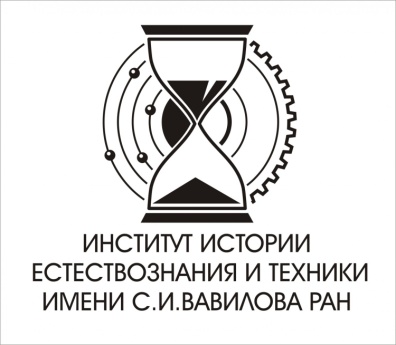 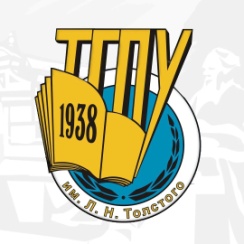 Федеральное государственное бюджетное учреждение наукиИнститут истории естествознания и техники им. С.И. Вавилова Российской академии наукФедеральное государственное бюджетное образовательное учреждение высшего образования «Тульский государственный педагогический университет им. Л.Н. Толстого»Ф. И. О.Ученая степень, ученое звание (если имеется)Должность (студент, магистрант, аспирант, младший научный сотрудник и пр.)Электронный адресКонтактный телефонУчреждение Тема доклада Научный руководитель (если есть) Аннотация(от 500 до 800 знаков)